                                                   Karta pracy Temat: Książka naszym przyjacielem.               Październik Międzynarodowym Miesiącem Bibliotek Szkolnych                                          Rady KsiążkiNie pisz i nie rysuj nic na moich kartkach, bo jeśli mnie zniszczysz , nie będę  nic warta.Nie zaginaj rogów i dbaj o okładkę, a gdy przerwiesz czytanie , włóż we mnie zakładkęWykonaj dowolną zakładkę do książki.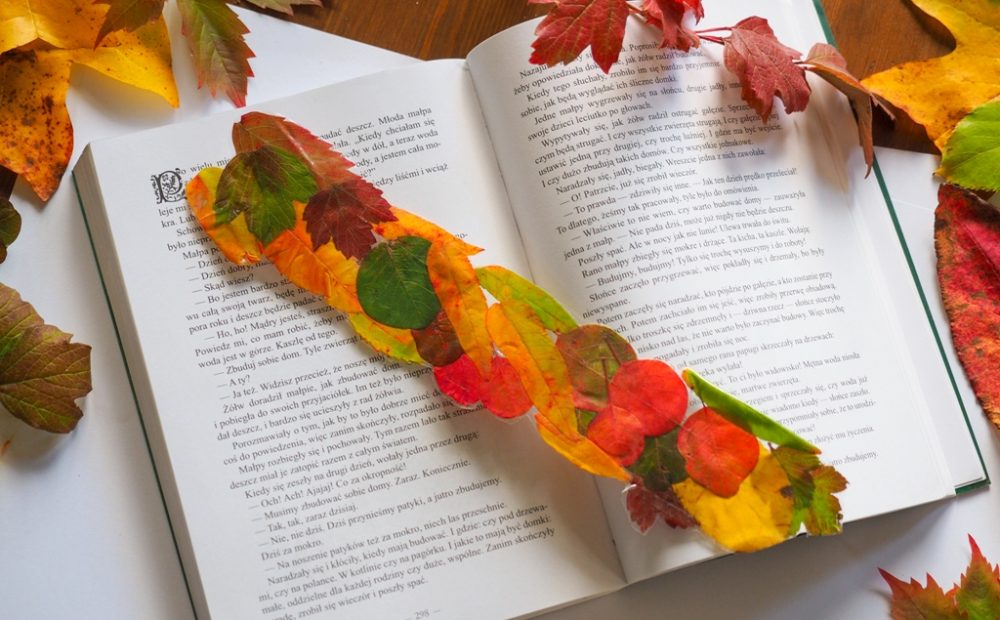 2. Uzupełnij zdania .                                       Prośby KsiążkiNie czytaj przy…..Przed czytaniem umyj…Nie ………. rogów Używaj …NIE….. po książceNie …….kartek z książki                                         Zapamiętaj!Kompetencje: kompetencje w zakresie rozumienia i tworzenia informacjikompetencje w zakresie świadomości i ekspresji kulturalnej kompetencje osobiste, społeczne i w zakresie uczenia się